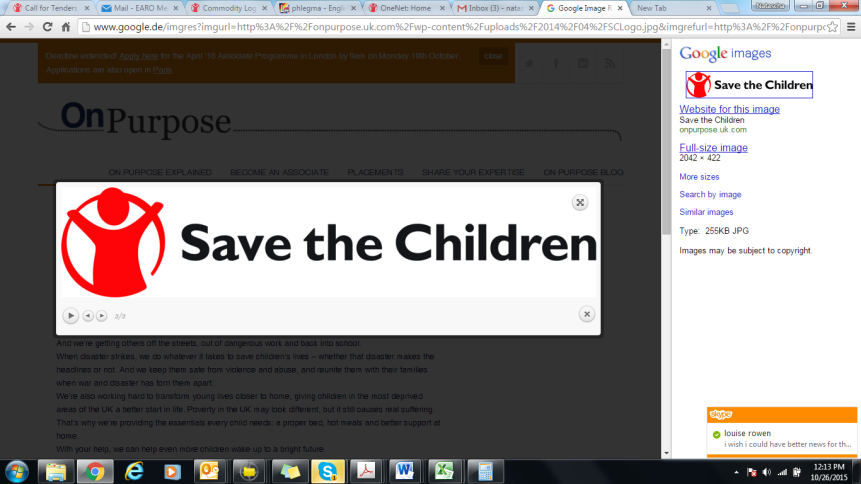 TENDER NOTICESave the Children International in South Sudan, is inviting tenders for qualified service providers for provision of NFI's & Hygiene in South Sudan.SUPPLY OF GOODS/SERVICES as follows:How to apply:The tender is open to bidders who have registered aviation companies and NOT Brokers who could bid on behalf of aviation companies. Eligible and interested service providers can request for tender dossier by E-mail the request to juba.procurement@savethechildren.orgFlash disk: at our office in Hai Malakal, opposite works Trade Union office, behind the Norwegian Embassy. You will be asked to register your name, your company name, contact number, and e-mail address. Office hours from 8:30-13:00, 14:00-17:00Deadline:  Tender closing date is November 30th 2018Submission: All completed bids should be submitted in a sealed envelope (byHand delivery or courier) addressed to:Tender CommitteeSCI/SSD/ITT/2019/001 (NFI's & Hygiene)  Save the Children InternationalHai MalakalJuba, South SudanReference numberGoods/Service DescriptionSCI/SSD/ITT/2019/001NFI's & Hygiene Items